Письмо №1229 от 25 ноября 2022 годаО проведении апробации Платформы по защите детей и подростков от угроз в сети «Интернет»Руководителям ООВ соответствии с письмом Министерства просвещения Российской Федерации №10-2941 от 22.11.2022, письмом Министерства образования и науки Республики Дагестан №06-16435/09-18/22 от 25.11.2022г. МКУ «Управление образования» информирует о проведении с 28 ноября по 16 декабря 2022 года апробации Платформы по защите детей и подростков от угроз в информационно-телекоммуникационной сети «Интернет» «Цифровое Доверие» (далее — Платформа) созданной в рамках сотрудничества Минпросвещения России, Российского общества «Знание» и ПАО «Мегафон».Платформа «Цифровое Доверие» - это первая образовательная онлайн платформа о безопасности детей в цифровой среде, созданная, чтобы сделать использование интернета безопасным для всех.Цель Платформы защитить детей от распространенных в киберпространстве угроз через повышение цифровой грамотности всех членов семьи и создание атмосферы доверия в такой чувствительной сфере за счет просветительского контента, облаченного в доступную, интересную, игровую оболочку.Пилотное внедрение Платформы отвечает требованиям пункта 62 Плана основных мероприятий Десятилетия детства на период до 2027 года, утвержденного Распоряжением Правительства Российской Федерации от 23 января 2021 года №122-р. О платформе «Цифровое Доверие».В этой связи просим вас обеспечить участие в апробации одного педагога с каждой общеобразовательной организации. Для участия в апробации необходимо заполнить регистрационную форму по ссылке в приложении.Приложение: на 3 л. в 1 экз.Начальник МКУ «УО»:                                                                      Х.ИсаеваИсп.Магомедова У.К.Тел: 8 903 482 57 46Приложение № 1Платформа Цифрового ДоверияПилотное внедрение в общеобразовательных школахРоссийской ФедерацииПлатформа «Цифровое Доверие» - это образовательная онлайн-платформа о безопасности детей в цифровой среде, созданная, чтобы сделать использование интернета безопасным для всех.Проект реализован при поддержке Министерства просвещения Российской Федерации компанией «Мегафон» совместно с Институтом изучения детства, семьи и воспитания Российской академии образования и Российским обществом «Знание» под эгидой Альянса по защите детей в цифровой среде и при поддержке.Пилотное внедрение Платформы отвечает требованиям пункта 62 Плана основных мероприятий Десятилетия детства на период до 2027 года, утвержденного Распоряжением Правительства Российской Федерации от 23 января 2021 года №122 р.Цели апробации:— дать знания о цифровых угрозах и правилах безопасного поведения в сети;— оценить степень доступности контента и привлекательности игровых механик Платформы для детей;  оценить достаточность и удобство структурирования учебно-методических материалов для педагогов;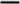 — определить оптимальные форматы встраивания платформы в учебный процесс и внеурочную деятельность.Сроки проведения апробации:С 28 ноября по 16 декабря 2022 года.Возможные форматы апробации:— использование Платформы в рамках уроков информатики(в пределах З уроков и З домашних заданий);— использование платформы в рамках внеурочных занятий или классных часов (при наличии доступа в компьютерных класс);— демонстрационное занятие с учителем с последующим самостоятельным прохождением Платформы учениками и совместным обсуждением результатов.Участники апробации самостоятельно определяют интересующий их формат апробации, в том числе могут быть определены иные № 1 индивидуальные подходы. Учебно-методические материалы для педагогов приведены непосредственно на Платформе в разделе «Педагогам»: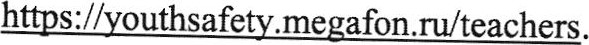 Участникам апробации обеспечивается техническая и методологическая поддержка со стороны разработчиков Платформы на весь период апробации.Алгоритм участия в апробации:В срок до 25 ноября 2022 года включительно заявить о готовности принять участие в апробации, заполнив регистрационную форму по ссылке: https://disk.yandex.ru/i/FXJkGsNFcBSfMQили направив заполненный файл в формате «.xls» в Минпросвещения России на адрес: holstinin-ia@edu.gov.ru.Педагогам, отвечающим за проведение апробации осуществить регистрацию на Платформе по ссылке:https://youthsafety.megafon.ru/Для регистрации необходимо указать свой адрес электронной почты, задать пароль и получить подтверждающее электронное письмо. Если письмо не пришло в основную папку входящих писем, необходимо проверить, папку «спам».З. Педагогам изучить материалы Платформы и определить набор и количество уроков («квестов» в разделе для детей и подростков) для изучения в рамках апробации в соответствии с выбранным форматом апробации.Реализовать выбранный формат апробации.По итогам апробации педагогам и ученикам будет предложено пройти онлайн опрос (не более 15 вопросов), участие в итоговом анкетировании — добровольное. С отдельными педагогами, которые проявят заинтересованность, будут проведены дополнительные расширенные интервью об опыте использования Платформы в рамках апробации.Суммарные итоги апробации (включая результаты иных апробаций, реализованных компанией «Мегафон» и Российским обществом «Знание») буду обсуждаться с профильными подразделениями Министерства для принятия решений о направлении развития проекта.На весь период апробации участникам обеспечивается техническая и методологическая поддержка со стороны разработчиков Платформы через чат: https://t.me/+NRcn78XzizAzZjk6 через электронную почту: Andrey.Arkhipov@megafon.ru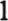 Кроме того, по заявкам региона в период с 28 по 30 ноября могут быть проведены дополнительные установочные вебинары для непосредственных участников апробации со специалистами — разработчиками Платформы.